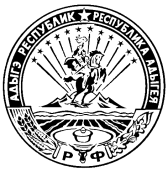 МИНИСТЕРСТВО ФИНАНСОВ РЕСПУБЛИКИ АДЫГЕЯП Р И К А Зот 30 декабря 2013 г.                                                                                                                    № 212-Аг. МайкопО внесении изменений в приказМинистерства финансов Республики Адыгея от 12 октября 2013 года № 174-АП р и к а з ы в а ю:Внести в приказ Министерства финансов Республики Адыгея от 12 октября 2013 года № 174-А «О порядке применения бюджетной классификации Российской Федерации в части целевых статей расходов, применяемых при составлении и исполнении республиканского бюджета Республики Адыгея и бюджета Территориального фонда обязательного медицинского страхования Республики Адыгея» следующие изменения:Наименование изложить в следующей редакции:«О некоторых мерах по установлению перечня и кодов целевых статей расходов республиканского бюджета Республики Адыгея и бюджета Территориального фонда обязательного медицинского страхования Республики Адыгея».2. Пункт 1 изложить в новой редакции:«1. Утвердить Порядок установления перечня и кодов целевых статей расходов республиканского бюджета Республики Адыгея и бюджета Территориального фонда обязательного медицинского страхования Республики Адыгея, согласно приложению.».3. В приложении:3.1. наименование изложить в следующей редакции:«Порядок установления перечня и кодов целевых статей расходов республиканского бюджета Республики Адыгея и бюджета Территориального фонда обязательного медицинского страхования Республики Адыгея»;3.2. в разделе II:3.2.1. в наименовании слово «Порядок» заменить словом «Особенности»;3.2.2. таблицу 3 изложить в следующей редакции:«Таблица 33.2.3.  дополнить новым пунктом 9 следующего содержания:« 9. Коды целевых статей расходов местных бюджетов, содержащие в 4 - 7 разрядах кода значение 6001 - 6999 (коды направления расходов бюджета) используются исключительно для отражения расходов республиканского бюджета, источником финансового обеспечения которых являются межбюджетные трансферты, предоставляемые из республиканского бюджета.Отражение расходов местных бюджетов, источником финансового обеспечения которых являются субсидии, субвенции, иные межбюджетные трансферты, имеющие целевое назначение, предоставляемые из республиканского бюджета, осуществляется по целевым статьям расходов местного бюджета, включаемым коды направлений расходов (11 - 14 разряды кода расходов бюджета), идентичные коду соответствующих направлений расходов республиканского бюджета, по которым отражаются расходы республиканского бюджета на предоставление вышеуказанных межбюджетных трансфертов. При этом наименование указанного направления расходов местного бюджета (наименование целевой статьи, содержащей соответствующее направление расходов бюджета) не включает указание на наименование межбюджетного трансферта, являющегося источником финансового обеспечения расходов местного бюджета.»;3.3.  в разделе III:3.3.1. в пункте 1 «Государственная программа Республики Адыгея «Развитие здравоохранения»:3.3.1.1. в целевой статье «51 2 0000 Подпрограмма «Совершенствование оказания специализированной, включая высокотехнологичную, медицинской помощи, скорой, в том числе скорой специализированной, медицинской помощи, медицинской эвакуации»:3.3.1.1.1. направление расходов «5071 Мероприятия, направленные на обследование населения с целью выявления туберкулеза, лечения больных туберкулезом, профилактические мероприятия» изложить  в следующей редакции:«- 5174 Финансовое обеспечение закупок антибактериальных и противотуберкулезных лекарственных препаратов (второго ряда), применяемых при лечении больных туберкулезом с множественной лекарственной устойчивостью возбудителя, и диагностических средств для выявления, определения чувствительности микобактерии туберкулеза и мониторинга лечения больных туберкулезом с множественной лекарственной устойчивостью возбудителяПо данному направлению расходов отражаются расходы республиканского бюджета, осуществляемые за счет иных межбюджетных трансфертов из федерального бюджета на на финансовое обеспечение закупок антибактериальных и противотуберкулезных лекарственных препаратов (второго ряда), применяемых при лечении больных туберкулезом с множественной лекарственной устойчивостью возбудителя, и диагностических средств для выявления, определения чувствительности микобактерии туберкулеза и мониторинга лечения больных туберкулезом с множественной лекарственной устойчивостью возбудителя»; 3.3.1.1.2. наименование направления расходов «5072 Мероприятия по профилактике, выявлению, мониторингу лечения и лечения лиц, инфицированных вирусами иммунодефицита человека и гепатитов В и С (иные межбюджетные трансферты)» изложить  в следующей редакции:«- 5072 Финансовое обеспечение закупок антивирусных препаратов для профилактики и лечения лиц, инфицированных вирусами иммунодефицита человека и гепатитов В и С»;3.3.1.1.3. наименование направления расходов «5092 Мероприятия по профилактике, выявлению, мониторингу лечения и лечения лиц, инфицированных вирусами иммунодефицита человека и гепатитов В и С (субсидии)» изложить  в следующей редакции:«- 5179 Реализация мероприятий по профилактике ВИЧ-инфекции и гепатитов В и С»;3.3.1.1.4. наименование направление расходов «5077 Мероприятия, направленные на совершенствование медицинской помощи больным с онкологическими заболеваниями» изложить в следующей редакции:«-5077 Реализация мероприятий, направленных на совершенствование медицинской помощи больным с онкологическими заболеваниями»;3.3.1.2. в целевой статье «51 4 0000 Подпрограмма «Охрана здоровья матери и ребенка»:3.3.1.2.1. наименование направления расходов «5073 Закупка оборудования и расходных материалов для неонатального и аудиологического скрининга» изложить  в следующей редакции:«- 5073 Закупка оборудования и расходных материалов для неонатального и аудиологического скрининга в учреждениях государственной и муниципальной систем здравоохранения»;3.3.1.2.2. наименование направления расходов «5079 Мероприятия по пренатальной (дородовой) диагностике»  изложить  в следующей редакции:«- 5079 Финансовое обеспечение мероприятий, направленных на проведение пренатальной (дородовой) диагностики нарушений развития ребенка»;3.3.1.3. направление расходов «0102 Выплата стипендий для обучающихся и студентов образовательных учреждений среднего профессионального образования подведомственных Министерству здравоохранения Республики Адыгея» целевой статьи «51 7 0000  Подпрограмма» изложить в следующей редакции:«- 01Ш0 СтипендииПо данной целевой статье отражаются расходы республиканского бюджета на выплаты стипендий для обучающихся и студентов образовательных учреждений среднего профессионального образования подведомственных Министерству здравоохранения Республики Адыгея.»;3.3.1.4.  в целевой статье «51 8 0000 Подпрограмма «Совершенствование системы лекарственного обеспечения, в том числе в амбулаторных условиях»: 3.3.1.4.1. наименование направления расходов «5113 Организация обеспечения лиц, больных гемофилией, муковисцидозом, гипофизарным нанизмом, болезнью Гоше, злокачественными новообразованиями лимфоидной, кроветворной и родственных им тканей, рассеянным склерозом, лиц после трансплантации органов и (или) тканей лекарственными препаратами» изложить  в следующей редакции:«- 5133 Осуществление организационных мероприятий по обеспечению лиц лекарственными препаратами, предназначенными для лечения больных злокачественными новообразованиями лимфоидной, кроветворной и родственных им тканей, гемофилией, муковисцидозом, гипофизарным нанизмом, болезнью Гоше, рассеянным склерозом, а также после трансплантации органов и (или) тканей»;3.3.1.4.2. наименование направления расходов «5161 Реализация отдельных полномочий в области обеспечения лекарственными препаратами, изделиями медицинского назначения, а также специализированными продуктами лечебного питания» изложить  в следующей редакции:«- 5161 Реализация отдельных полномочий в области лекарственного обеспечения»;3.3.1.5. в целевой статье «51 9 0000 Подпрограмма  «Совершенствование системы территориального планирования здравоохранения и развитие информатизации в здравоохранении Республики Адыгея» направление расходов «5898 Реализация отдельных мероприятий Государственной программы Российской Федерации «Развитие здравоохранения» изложить в следующей редакции:«-5382 Реализация отдельных мероприятий государственной программы Российской Федерации «Развитие здравоохранения»;3.3.2. целевую статью «52 1 0000  Подпрограмма «Модернизация образования и  развитие науки» государственной программы Республики Адыгея «Развитие образования» дополнить новыми направлениями расходов следующего содержания:«- 03Ш0 СтипендииПо данному направлению расходов отражаются расходы республиканского бюджета на выплату стипендий, обучающимся в государственных бюджетных образовательных учреждениях среднего профессионального образования Республики Адыгея.»;«- 5097 Создание в общеобразовательных организациях, расположенных в сельской местности, условий для занятий физической культурой и спортомПо данному направлению расходов отражаются расходы республиканского  бюджета, осуществляемых за счет субсидий, выделяемых из федерального бюджета, на создание в общеобразовательных организациях, расположенных в сельской местности, условий для занятий физической культурой и спортом.»;3.3.3. в пункте 3 «Государственная программа Республики Адыгея «Социальная поддержка граждан»:3.3.3.1. целевую статью «53 1 0000 Подпрограмма «Развитие социального обслуживания населения» дополнить новым направлением расходов:«-  5209  Софинансирование социальных программ субъектов Российской Федерации, связанных с укреплением материально-технической базы учреждений социального обслуживания населения и оказанием адресной социальной помощи неработающим пенсионерамПо данному направлению расходов отражаются расходы республиканского бюджета, осуществляемые на реализацию социальных программ, связанных с укреплением материально-технической базы учреждений социального обслуживания населения и оказанием адресной социальной помощи неработающим пенсионерам за счет иных межбюджетных трансфертов из бюджета Пенсионного Фонда Российской Федерации.»;3.3.3.2. в целевой статье «53 2 0000 Подпрограмма «Совершенствование социальной поддержки семьи и детей»:3.3.3.2.1. наименование направления расходов «5270 Выплата единовременного пособия беременной жене военнослужащего, проходящего военную службу по призыву, а также выплата ежемесячного пособия на ребенка военнослужащего, проходящего военную службу по призыву» изложить  в следующей редакции:«- 5270  Выплата единовременного пособия беременной жене военнослужащего, проходящего военную службу по призыву, а также ежемесячного пособия на ребенка военнослужащего, проходящего военную службу по призыву, в соответствии с Федеральным законом от 19 мая 1995 года № 81-ФЗ «О государственных пособиях гражданам, имеющим детей»»;  3.3.3.2.2. наименование направления расходов «5381 Выплата пособий по уходу за ребенком до достижения им возраста полутора лет гражданам, не подлежащим обязательному социальному страхованию на случай временной нетрудоспособности и в связи с материнством» изложить  в следующей редакции:«- 5381   Выплата ежемесячного пособия по уходу за ребенком до достижения им возраста полутора лет гражданам, не подлежащим обязательному социальному страхованию на случай временной нетрудоспособности и в связи с материнством, включая лиц, обучающихся по очной форме обучения в образовательных учреждениях начального профессионального, среднего профессионального и высшего профессионального образования и учреждениях послевузовского профессионального образования, женщин, уволенных в период беременности, отпуска по беременности и родам, и лиц, уволенных в период отпуска по уходу за ребенком в связи с ликвидацией организаций, прекращением деятельности (полномочий) физическими лицами в установленном порядке»;  3.3.3.2.3. наименование направления расходов «5385 Выплата пособий при рождении ребенка гражданам, не подлежащим обязательному социальному страхованию на случай временной нетрудоспособности и в связи с материнством» изложить  в следующей редакции:«- 5385 Выплата пособий при рождении ребенка гражданам, не подлежащим обязательному социальному страхованию на случай временной нетрудоспособности и в связи с материнством»;3.3.3.2.4. наименование направления расходов «5386 Выплата единовременных пособий женщинам, вставшим на учет в медицинских учреждениях в ранние сроки беременности, уволенным в связи с ликвидацией организаций, прекращением деятельности (полномочий) физическими лицами в установленном порядке» изложить  в следующей редакции:«- 5386 Выплата пособия женщинам, вставшим на учет в медицинских учреждениях в ранние сроки беременности, уволенным в связи с ликвидацией организаций, прекращением деятельности (полномочий) физическими лицами в установленном порядке»;3.3.3.2.5. наименование направления расходов «5387 Выплата пособий по беременности и родам женщинам, уволенным в связи с ликвидацией организаций, прекращением деятельности (полномочий) физическими лицами в установленном порядке» изложить  в следующей редакции:«- 5387 Выплата пособия по беременности и родам женщинам, уволенным в связи с ликвидацией организаций, прекращением деятельности (полномочий) физическими лицами в установленном порядке»;3.3.3.2.6. наименование направления расходов «5970 Перевозка несовершеннолетних, самовольно ушедших из семей, детских домов, школ-интернатов, специальных учебно-воспитательных и иных детских учреждений» изложить  в следующей редакции:«- 5945 Осуществление переданных органам государственной власти субъектов Российской Федерации в соответствии с пунктом 3 статьи 25 Федерального закона «Об основах системы профилактики безнадзорности и правонарушений несовершеннолетних» полномочий Российской Федерации по осуществлению деятельности, связанной с перевозкой между субъектами Российской Федерации, а также в пределах территорий государств - участников Содружества Независимых Государств несовершеннолетних, самовольно ушедших из семей, детских домов, школ-интернатов, специальных учебно-воспитательных и иных детских учреждений»;3.3.3.2.7. дополнить новыми направлениями расходов следующего содержания:«- 5209 Софинансирование социальных программ субъектов Российской Федерации, связанных с укреплением материально-технической базы учреждений социального обслуживания населения и оказанием адресной социальной помощи неработающим пенсионерамПо данному направлению расходов отражаются расходы республиканского бюджета, осуществляемые на реализацию социальных программ, связанных с укреплением материально-технической базы учреждений социального обслуживания населения и оказанием адресной социальной помощи неработающим пенсионерам за счет иных межбюджетных трансфертов из бюджета Пенсионного Фонда Российской Федерации.»;«-5380  Выплата государственных пособий лицам, не подлежащим обязательному социальному страхованию на случай временной нетрудоспособности и в связи с материнством, и лицам, уволенным в связи с ликвидацией организаций (прекращением деятельности, полномочий физическими лицами), в соответствии с Федеральным законом от 19 мая 1995 года № 81-ФЗ  «О государственных пособиях гражданам, имеющим детей»По данному направлению расходов отражаются расходы республиканского бюджета, осуществляемые за счет субвенции из федерального бюджета,  на выплату государственных пособий лицам, не подлежащим обязательному социальному страхованию на случай временной нетрудоспособности и в связи с материнством, и лицам, уволенным в связи с ликвидацией организаций (прекращением деятельности, полномочий физическими лицами), в соответствии с Федеральным законом от 19 мая 1995 г. № 81-ФЗ  "О государственных пособиях гражданам, имеющим детей"»;3.3.3.3. в целевой статье «53 4 0000 Подпрограмма   «Развитие мер социальной поддержки граждан»: 3.3.3.3.1. дополнить новыми направлениями расходов следующего содержания:«- 5155  Единовременное денежное поощрение при награждении орденом «Родительская слава» По данному направлению расходов отражаются расходы республиканского бюджета по выплате единовременного денежного поощрения лицам, награжденным орденом «Родительская слава» в соответствии с Указом Президента Российской Федерации от 13 мая 2008 года № 775 «Об утверждении ордена «Родительская слава», источником финансового обеспечения которых являются иные межбюджетные трансферты из федерального бюджета.»;«- 5209 Софинансирование социальных программ субъектов Российской Федерации, связанных с укреплением материально-технической базы учреждений социального обслуживания населения и оказанием адресной социальной помощи неработающим пенсионерамПо данному направлению расходов отражаются расходы республиканского бюджета, осуществляемые на реализацию социальных программ, связанных с укреплением материально-технической базы учреждений социального обслуживания населения и оказанием адресной социальной помощи неработающим пенсионерам за счет иных межбюджетных трансфертов из бюджета Пенсионного Фонда Российской Федерации.»;3.3.3.3.2. наименование направления расходов «5220  Ежегодная денежная выплата лицам, награжденным нагрудным знаком «Почетный донор России» изложить  в следующей редакции:«- 5220  Осуществление переданного полномочия Российской Федерации по осуществлению ежегодной денежной выплаты лицам, награжденным нагрудным знаком «Почетный донор России»;3.3.3.3.3. наименование направления расходов «5240 Выплата государственного единовременного пособия и ежемесячной денежной компенсации гражданам при возникновении поствакцинальных осложнений» изложить  в следующей редакции:«- 5240  Выплата государственного единовременного пособия и ежемесячной денежной компенсации гражданам при возникновении поствакцинальных осложнений в соответствии с Федеральным законом от 17 сентября 1998 года № 157-ФЗ «Об иммунопрофилактике инфекционных болезней»;3.3.3.3.4. наименование направления расходов «5198 Социальная поддержка Героев Социалистического Труда и полных кавалеров ордена Трудовой Славы» изложить  в следующей редакции:«- 5198  Социальная поддержка Героев Социалистического Труда, Героев Труда Российской Федерации и полных кавалеров ордена Трудовой Славы»;3.3.3.3.5. наименование направления расходов «5134 Обеспечение жильем отдельных категорий граждан, установленных Федеральным законом от 12 января 1995 года № 5-ФЗ «О ветеранах», в соответствии с Указом Президента Российской Федерации от 7 мая 2008 года № 714 «Об обеспечении жильем ветеранов Великой Отечественной войны 1941 - 1945 годов» изложить  в следующей редакции:«- 5134 Осуществление полномочий по обеспечению жильем отдельных категорий граждан, установленных Федеральным законом от 12 января 1995 года № 5-ФЗ «О ветеранах», в соответствии с Указом Президента Российской Федерации от 7 мая 2008 года № 714 «Об обеспечении жильем ветеранов Великой Отечественной войны 1941 - 1945 годов»;3.3.3.3.6. наименование направления расходов «5135 Обеспечение жильем отдельных категорий граждан, установленных федеральными законами от 12 января 1995 года № 5-ФЗ «О ветеранах» и от 24 ноября 1995 года № 181-ФЗ «О социальной защите инвалидов в Российской Федерации» изложить  в следующей редакции:«- 5135 Осуществление полномочий по обеспечению жильем отдельных категорий граждан, установленных федеральными законами от 12 января 1995 года № 5-ФЗ «О ветеранах» и от 24 ноября 1995 года № 181-ФЗ «О социальной защите инвалидов в Российской Федерации»;3.3.3.3.7. наименование направления расходов «5280 Выплата инвалидам компенсаций страховых премий по договорам обязательного страхования гражданской ответственности владельцев транспортных средств» изложить  в следующей редакции:«- 5280 Выплаты инвалидам компенсаций страховых премий по договорам обязательного страхования гражданской ответственности владельцев транспортных средств в соответствии с Федеральным законом от 25 апреля 2002 года № 40-ФЗ «Об обязательном страховании гражданской ответственности владельцев транспортных средств»;3.3.4. в пункте 5 «Государственная программа Республики Адыгея «Обеспечение доступным и комфортным жильем и коммунальными услугами»:3.3.4.1. целевую статью «55 1 0000 Подпрограмма «Стимулирование развития жилищного строительства»: 3.3.4.1.1. дополнить новым направлением расходов следующего содержания:«- 9998 Прочие мероприятия, осуществляемые за счет межбюджетных трансфертов прошлых лет из федерального бюджета»;3.3.4.1.2. наименование направления расходов « 0100 Возмещение части затрат в связи с предоставлением молодым учителям общеобразовательных учреждений Республики Адыгея ипотечных кредитов на приобретение (строительство) жилья» изложить в следующей редакции:«- 0100 Содействие развитию ипотечного жилищного кредитования;»;3.3.4.2. в целевой статье «55 4 0000 Подпрограмма «Капитальный ремонт многоквартирных домов»:3.3.4.2.1. наименование изложить в следующей редакции:«55 4 0000 Подпрограмма «Создание условий для обеспечения граждан доступным жильем и качественными услугами жилищно-коммунального хозяйства»;3.3.4.3.2. дополнить новыми направлениями расходов следующего содержания:«- 9502 Обеспечение мероприятий по переселению граждан из аварийного жилищного фондаПо данному направлению расходов отражаются расходы республиканского бюджета на предоставление субсидий местным бюджетам в целях обеспечения мероприятий по переселению граждан из аварийного жилищного фонда за счет средств, поступивших от государственной корпорации – Фонда содействия реформированию жилищно-коммунального хозяйства.Поступление в доход местных бюджетов субсидий на указанные цели отражается по соответствующим кодам вида доходов 000 2 02 02088 00 0000 151 «Субсидии бюджетам муниципальных образований  на обеспечение мероприятий по капитальному ремонту многоквартирных домов, переселению граждан из аварийного жилищного фонда и модернизации систем коммунальной инфраструктуры за счет средств, поступивших от государственной корпорации - Фонда содействия реформированию жилищно-коммунального хозяйства» классификации доходов бюджетов.Также по данному направлению расходов отражаются расходы местных бюджетов, осуществляемые за счет трансфертов из республиканского бюджета на указанные цели.»;«- 9602 Обеспечение мероприятий по переселению граждан из аварийного жилищного фондаПо данному направлению расходов отражаются расходы республиканского бюджета на предоставление субсидий местным бюджетам в целях обеспечения мероприятий по переселению граждан из аварийного жилищного фонда, за исключением расходов, осуществляемых за счет средств, поступивших от государственной корпорации - Фонда содействия реформированию жилищно-коммунального хозяйства.Поступление в доход местных бюджетов субсидий на указанные цели отражается по соответствующим кодам вида доходов 000 2 02 02089 00 0000 151 «Субсидии бюджетам муниципальных образований на обеспечение мероприятий по капитальному  ремонту многоквартирных домов, переселению граждан из аварийного жилищного фонда и модернизации систем коммунальной инфраструктуры за счет средств бюджетов» классификации доходов бюджетов.Также по данному направлению расходов отражаются расходы местных бюджетов, осуществляемые за счет трансфертов из республиканского бюджета на указанные цели»;3.3.4.4. целевую статью «55 5 0000 Подпрограмма «Переселение граждан из аварийного жилищного фонда» исключить;3.3.4.5. в целевой статье «55 6 0000 Подпрограмма «Обеспечение жилыми помещениями детей-сирот и детей, оставшихся без попечения родителей, лиц из числа детей-сирот и детей, оставшихся без попечения родителей» наименование направления расходов «5082 Обеспечение предоставления жилых помещений детям-сиротам и детям, оставшимся без попечения родителей, лицам из их числа по договорам найма специализированных жилых помещений» изложить в следующей редакции:«- 5082 Предоставление жилых помещений детям-сиротам и детям, оставшимся без попечения родителей, лицам из их числа по договорам найма специализированных жилых помещений»;3.3.5. в пункте 6 «Государственная программа Республики Адыгея «Содействие занятости населения»:3.3.5.1. в целевой статье «56 1 0000 Подпрограмма «Активная политика занятости населения и социальная поддержка безработных граждан» наименование направления расходов «5290 Социальные выплаты безработным гражданам» изложить  в следующей редакции:«- 5290  Социальные выплаты безработным гражданам в соответствии с Законом Российской Федерации от 19 апреля 1991 года № 1032-I «О занятости населения в Российской Федерации»;3.3.5.2. в целевой статье «56 2 0000 Подпрограмма «Повышение уровня занятости инвалидов» наименование направления расходов «5083 Реализация дополнительных мероприятий, направленных на снижение напряженности на рынке труда» изложить  в следующей редакции:«- 5083 Реализация дополнительных мероприятий в сфере занятости населения»;3.3.6. в пункте 9 «Государственная программа Республики Адыгея «Развитие культуры»:3.3.6.1. в целевой статье 59 1 0000 Подпрограмма «Развитие культуры, искусства и художественного образования в Республике Адыгея»:3.3.6.1.1. дополнить новыми направлениями расходов следующего содержания:«- 0601 Поддержка по организации оформления и участия  Экспозиции Республики Адыгея на территории Олимпийского парка в период XXII Олимпийских зимних игр и ХI Паралимпийских зимних игр 2014 годаПо данной целевой статье отражаются расходы республиканского бюджета на проведение мероприятий, направленных на организацию и участие Экспозиции Республики Адыгея на территории Олимпийского парка  ХХII  Олимпийских зимних игр в г. Сочи 2014 года.»;«- 0602 Поддержка по организации участия творческих коллективов в Культурной программе XXII Олимпийских зимних игр и XI Паралимпийских зимних игр 2014 годаПо данной целевой статье отражаются расходы республиканского бюджета на организацию участия творческих коллективов в Культурной программе ХХII  Олимпийских зимних игр в г. Сочи 2014 года.»;«- 0603 Поддержка по проведению театрализованного общественного праздника, посвященного встрече в Республике Адыгея Эстафеты Олимпийского огня  XXII  Олимпийских зимних игр «Олимпийский огонь - звездный хоровод»По данной целевой статье отражаются расходы республиканского бюджета на проведение мероприятий, направленных на организацию театрализованного общественного праздника, посвященного встрече в Республике Адыгея Эстафеты Олимпийского огня  XXII  Олимпийских зимних игр «Олимпийский огонь - звездный хоровод».»;«- 04Ш0 СтипендииПо данному направлению расходов отражаются расходы республиканского бюджета на выплату стипендий, обучающимся в государственных бюджетных образовательных учреждениях среднего профессионального образования Республики Адыгея.»;3.3.6.1.2. наименование направления расходов «0600 Организация экспозиции на территории Олимпийского парка во время проведения XXII Олимпийских зимних игр в г. Сочи» изложить  в следующей редакции:«- 0600 Участие Республики Адыгея в мероприятиях, связанных с XXII Олимпийскими зимними играми и XI Паралимпийскими зимними играми «Сочи 2014»;3.3.6.1.3. наименование направления расходов «5144 Иные межбюджетные трансферты на комплектование книжных фондов библиотек муниципальных образований и государственных библиотек городов Москвы и Санкт-Петербурга» изложить в следующей редакции:«- 5144 Комплектование книжных фондов библиотек муниципальных образований и государственных библиотек городов Москвы и Санкт-Петербурга»;3.3.7. в пункте 10 «Государственная программа Республики Адыгея «Развитие туризма» наименование целевой статьи  «5Б Д 0000 Создание инженерной инфраструктуры туристско-рекреационного парка «Джэнэт» в Майкопском районе» изложить в следующей редакции:«5Б Д 0000 Инфраструктура туристско-рекреационного парка «Джэнэт» в Майкопском районе Республики Адыгея»;3.3.8. в целевой статье «5Г 2 0000 Подпрограмма «Развитие спорта высших достижений и системы  подготовки спортивного резерва»   пункта 11 «Государственная программа Республики Адыгея «Развитие физической культуры и спорта»  направление расходов «0600 Развитие игровых видов спорта» изложить  в следующей редакции:«- 0600 Развитие игровых видов спортаПо данному направлению расходов отражаются расходы республиканского бюджета  на пропаганду игровых видов спорта, создание и развитие материальной базы для занятий игровыми видами спорта.»;3.3.9. в пункте 12 «Государственная программа Республики Адыгея «Развитие экономики» целевую статью «5Д 3 0000 Подпрограмма «Развитие малого и среднего предпринимательства» изложить в следующей редакции:«По данной целевой статье отражаются расходы республиканского бюджета на реализацию подпрограммы, с выделением направлений расходов, осуществляемых за счет межбюджетных трансфертов, предоставляемых из федерального бюджета, в том числе:- 5064 Государственная поддержка малого и среднего предпринимательства, включая крестьянские (фермерские) хозяйстваПо данному направлению расходов отражаются расходы республиканского бюджета, связанные с финансированием мероприятий, осуществляемых в рамках оказания государственной поддержки субъектам малого и среднего предпринимательства, включая крестьянские (фермерские) хозяйства, за счет субсидий из федерального бюджета.»;3.3.10. в пункте 15 «Государственная программа Республики Адыгея «Развитие сельского хозяйства и регулирования рынков сельскохозяйственной продукции, сырья и продовольствия»:3.3.10.1. в целевой статье «5П 2 0000 Подпрограмма «Развитие подотрасли животноводства, переработки и реализации животноводческой продукции» направление расходов «5043 1 литр реализованного товарного молока» изложить в следующей редакции:«- 5043 Субсидии на 1 килограмм реализованного и (или) отгруженного на собственную переработку молокаПо данному направлению расходов отражаются расходы республиканского бюджета, источником финансового обеспечения которых являются субсидии из федерального бюджета, на 1 килограмм реализованного и (или) отгруженного на собственную переработку молока.»;3.3.10.2. целевую статью «5П 6 0000 Подпрограмма «Развитие мелиорации, cохранение и восстановление  плодородия почв земель сельскохозяйственного назначения и агроландшафтов» дополнить новым направлением расходов следующего содержания:«- 5076 Реализация мероприятий федеральной целевой программы «Развитие мелиорации земель сельскохозяйственного назначения России на 2014 – 2020 годы»По данному направлению расходов отражаются расходы республиканского бюджета, осуществляемых за счет субсидий, выделяемых из федерального бюджета, на возмещение части затрат сельскохозяйственных товаропроизводителей при реализации следующих мероприятий:гидромелиоративных, связанных со строительством, реконструкцией и техническим перевооружением мелиоративных систем общего и индивидуального пользования и отдельно расположенных гидротехнических сооружений, принадлежащих сельскохозяйственным товаропроизводителям на праве собственности или переданных в пользование в установленном порядке (за исключением затрат, связанных с проведением проектных и изыскательских работ и (или) подготовкой проектной документации в отношении указанных объектов);связанных с оформлением в собственность бесхозяйных мелиоративных систем и гидротехнических сооружений;агролесомелиоративных, фитомелиоративных и культуртехнических мероприятий на землях сельскохозяйственного назначения.»; 3.3.11. в пункте 19 «Расходы вне государственных программ Республики Адыгея (непрограммные направления расходов)»:3.3.11.1. в целевой статье «67 0 0000 Руководство и управление в сфере установленных функций»: 3.3.11.1.1. наименование направления расходов «5910 Организация, регулирование и охрана водных биологических ресурсов» изложить  в следующей редакции:«- 5915  Осуществление переданных органам государственной власти субъектов Российской Федерации в соответствии с частью первой статьи 6 Федерального закона «О животном мире» полномочий Российской Федерации в области организации, регулирования и охраны водных биологических ресурсов»;3.3.11.1.2. наименование направления расходов «5920 Охрана и использование объектов животного мира (за исключением охотничьих ресурсов и водных биологических ресурсов)» изложить  в следующей редакции:«- 5925 Осуществление переданных органам государственной власти субъектов Российской Федерации в соответствии с частью первой статьи 6 Федерального закона «О животном мире» полномочий Российской Федерации в области охраны и использования объектов животного мира (за исключением охотничьих ресурсов и водных биологических ресурсов)»;3.3.11.1.3. наименование направления расходов «5930 Государственная регистрация актов гражданского состояния» изложить  в следующей редакции:«- 5935 Осуществление переданных органам государственной власти субъектов Российской Федерации в соответствии с пунктом 1 статьи 4 Федерального закона «Об актах гражданского состояния» полномочий Российской Федерации на государственную регистрацию актов гражданского состояния»;3.3.11.1.4. наименование направления расходов «5980 Осуществление полномочий Российской Федерации по государственной охране объектов культурного наследия федерального значения» изложить  в следующей редакции:«- 5955 Осуществление переданных органам государственной власти субъектов Российской Федерации в соответствии с пунктом 1 статьи 91 Федерального закона «Об объектах культурного наследия (памятниках истории и культуры) народов Российской Федерации» полномочий Российской Федерации в отношении объектов культурного наследия»;3.3.11.1.5. направление расходов «5990 Осуществление отдельных полномочий в области лесных отношений» изложить в следующей редакции:«- 5129 Осуществление отдельных полномочий в области лесных отношений По данному направлению расходов отражаются расходы республиканского бюджета, осуществляемые за счет субвенции из федерального бюджета, на осуществление отдельных полномочий в области лесных отношений.»;3.3.11.1.6. направление расходов «59Б0 Осуществление отдельных полномочий в области водных отношений» изложить в следующей редакции:«- 5128 Осуществление отдельных полномочий в области водных отношений По данному направлению расходов отражаются расходы республиканского бюджета по осуществлению за счет субвенции из федерального бюджета отдельных полномочий Российской Федерации в области водных отношений, в том числе:проведение работ в рамках текущей деятельности по заключению договоров или выдаче решений на водопользование, по опубликованию извещений о проведении аукционов на право заключения договоров водопользования, привлечению независимых экспертов по определению параметров водопользования;работы на водных объектах или их частях, находящихся в федеральной собственности и расположенных на территориях Республики Адыгея: по установлению границ водоохранных зон и прибрежных защитных полос и закрепление их на местности специальными информационными знаками, включая изготовление и текущее содержание специальных информационных знаков; по предотвращению истощения водных объектов, ликвидации загрязнения и засорения, включая проектные работы;работы на водных объектах, находящихся в федеральной собственности и полностью расположенных на территории Республики Адыгея: по увеличению пропускной способности русел рек, их расчистке, дноуглублению и спрямлению, расчистке водоемов и водотоков, включая проектные работы; предпаводковое и послепаводковое обследование паводкоопасных территорий и водных объектов; проведение ледорезных работ и работ по ликвидации ледовых заторов; мероприятия по противопаводковой защите, включающие уполаживание берегов, биогенное закрепление, укрепление берегов песчано-гравийной и каменной наброской на наиболее проблемных участках, включая проектные работы»;.3.3.11.1.7. наименование направления расходов «59Г0 Осуществление полномочий Российской Федерации в области охраны и использования охотничьих ресурсов по контролю, надзору, выдаче разрешений на добычу охотничьих ресурсов и заключению охотхозяйственных соглашений» изложить  в следующей редакции:«- 5985 Осуществление переданных органам государственной власти субъектов Российской Федерации в соответствии с частью 1 статьи 33 Федерального закона «Об охоте и о сохранении охотничьих ресурсов и о внесении изменений в отдельные законодательные акты Российской Федерации» полномочий Российской Федерации в области охраны и использования охотничьих ресурсов по федеральному государственному охотничьему надзору, выдаче разрешений на добычу охотничьих ресурсов и заключению охотхозяйственных соглашений»;3.3.11.1.8. наименование направления расходов «59Д0 Охрана и использование охотничьих ресурсов» изложить  в следующей редакции:«- 5995 Осуществление переданных органам государственной власти субъектов Российской Федерации в соответствии с частью 1 статьи 33 Федерального закона «Об охоте и о сохранении охотничьих ресурсов и о внесении изменений в отдельные законодательные акты Российской Федерации» полномочий Российской Федерации в области охраны и использования охотничьих ресурсов (за исключением полномочий Российской Федерации по федеральному государственному охотничьему надзору, выдаче разрешений на добычу охотничьих ресурсов и заключению охотхозяйственных соглашений)»;3.3.11.1.9. наименование направления расходов «59И0 Осуществление переданных полномочий Российской Федерации в сфере охраны здоровья граждан» изложить  в следующей редакции:«- 59Б5 Осуществление переданных органам государственной власти субъектов Российской Федерации в соответствии с частью 1 статьи 15 Федерального закона «Об основах охраны здоровья граждан в Российской Федерации» полномочий Российской Федерации в сфере охраны здоровья»;3.3.11.1.10. наименование направления расходов «59Л0 Осуществление полномочий Российской Федерации по контролю качества образования, лицензированию и государственной аккредитации образовательной деятельности, надзору и контролю за соблюдением законодательства в области образования» изложить  в следующей редакции:«- 59Г5 Осуществление переданных органам государственной власти субъектов Российской Федерации в соответствии с частью 1 статьи 7 Федерального закона «Об образовании в Российской Федерации» полномочий Российской Федерации в сфере образования»;3.3.11.2. в целевой статье  «68 1 0000 Реализация иных мероприятий в рамках непрограммных расходов государственных органов Республики Адыгея»: 3.3.11.2.1. наименование направления расходов «0095 Расходы на предоставление социальных гарантий Экс-Главе Республики Адыгея и членам его семьи» изложить  в следующей редакции:«- 0095 Расходы на предоставление социальных гарантий экс-Главе Республики Адыгея и членам его семьи»;3.3.11.2.2. наименование направления расходов «5900 Единые субвенции» изложить  в следующей редакции:«- 5900 Единая субвенция бюджетам субъектов Российской Федерации»;3.3.12. в пункте 21 «Универсальные направления расходов, увязываемые с целевыми статьями подпрограмм государственных программ Республики Адыгея, непрограммными направлениями расходов государственных органов  Республики Адыгея, органов управления Территориального фонда обязательного медицинского страхования Республики Адыгея»:3.3.12.1. наименование направления расходов «5900 Единые субвенции» изложить  в следующей редакции:«- 5900 Единая субвенция бюджетам субъектов Российской Федерации»;3.3.12.2. дополнить новым направлением расходов следующего содержания: «- ХХШ0 СтипендииПо данному направлению расходов отражаются расходы республиканского бюджета на выплату стипендий, обучающимся в государственных бюджетных образовательных учреждениях среднего профессионального образования Республики Адыгея»;3.4.  в приложении к Порядку:3.4.1. в нумерационном заголовке слова «Порядку применения бюджетной классификации Российской Федерации в  части целевых статей расходов, применяемых при составлении и исполнении республиканского бюджета Республики Адыгея и бюджета Территориального фонда обязательного медицинского страхования Республики Адыгея» заменить словами «Порядку установления перечня и кодов целевых статей расходов республиканского бюджета Республики Адыгея и бюджета Территориального фонда обязательного медицинского страхования Республики Адыгея»;3.4.2. наименование изложить в следующей редакции:«Перечень и коды целевых статей расходов республиканского бюджета Республики Адыгея и бюджета Территориального фонда обязательного медицинского страхования Республики Адыгея»;3.4.3. строкузаменить строкой3.4.4.  строкузаменить строкой3.4.5. строкузаменить строкой3.4.6. строку заменить строкой3.4.7. строкизаменить строками3.4.8. строкузаменить строкой3.4.9. строки заменить строками3.4.10. строкузаменить строкой3.4.11. после строкидополнить строкой3.4.12. после строкидополнить строкой3.4.13. после строкидополнить строками3.4.14. после строкидополнить строкой3.4.15. строкизаменить строками3.4.16.  после строкидополнить строками3.4.17.  строкизаменить строками3.4.18. строкизаменить строками3.4.19. строкузаменить строкой3.4.20. после строкидополнить строкой 3.4.21. строкузаменить строкой3.4.22. после строкидополнить строкой 3.4.23. после строкидополнить строкой 3.4.24. исключить строки3.4.25. строкузаменить строкой3.4.26. строкузаменить строкой3.4.27. строкузаменить строкой3.4.28. строкузаменить строкой3.4.29. после строкидополнить строками 3.4.30. строкузаменить строкой3.4.31. после строкидополнить строкой3.4.32. строкузаменить строкой3.4.33. после строкидополнить строками3.4.34. строкузаменить строкой3.4.35. после строкидополнить строками 3.4.36. после строкидополнить строками 3.4.37. строкизаменить строками3.4.38. исключить строки3.4.39. строкизаменить строками3.4.40. строкузаменить строкой3.4.41. строкузаменить строкой3.4.42. после строкидополнить строкамиМинистр										Д.З. ДолевХХ Х 5000Расходы за счет межбюджетных трансфертов, предоставляемых из федерального бюджета ХХ Х 5111Софинансирование капитальных вложений в объекты государственной собственности субъектов Российской ФедерацииХХ Х 5112Субсидии местным бюджетам на софинансирование капитальных вложений в объекты муниципальной собственностиХХ Х 5900Единая субвенция бюджетам субъектов Российской ФедерацииХХ Х 6000Межбюджетные трансферты, передаваемые местным бюджетам (средства республиканского бюджета)ХХ Х 6112Субсидии на софинансирование капитальных вложений в объекты муниципальной собственностиХХ Х 7000Бюджетные инвестиции (средства республиканского бюджета)ХХ Х 7111Капитальные вложения в объекты государственной собственности Республики АдыгеяХХ Х 9000Обеспечение мероприятий по капитальному ремонту многоквартирных домов, переселению граждан из аварийного жилищного фонда и модернизации систем коммунальной инфраструктурыХХ Х 9500Обеспечение мероприятий по капитальному ремонту многоквартирных домов, переселению граждан из аварийного жилищного фонда и модернизации систем коммунальной инфраструктуры за счет средств, поступивших от государственной корпорации – Фонда содействия реформированию жилищно-коммунального хозяйстваХХ Х 9600Обеспечение мероприятий по капитальному ремонту многоквартирных домов, переселению граждан из аварийного жилищного фонда и модернизации систем коммунальной инфраструктуры за счет средств бюджетовХХ Х ХХ40Обеспечение функций государственных органов  ХХ Х ХХ50Обеспечение  деятельности подведомственных государственных казенных учреждений ХХ Х ХХ60Обеспечение деятельности (оказание услуг) подведомственных государственных  бюджетных и автономных учреждений ХХ Х ХХ72Материальное обеспечение детей-сиротХХ Х ХХШ0Стипендии»;51 2 5071Мероприятия, направленные на обследование населения с целью выявления туберкулеза, лечения больных туберкулезом, профилактические мероприятия51 2 5174Финансовое обеспечение закупок антибактериальных и противотуберкулезных лекарственных препаратов (второго ряда), применяемых при лечении больных туберкулезом с множественной лекарственной устойчивостью возбудителя, и диагностических средств для выявления, определения чувствительности микобактерии туберкулеза и мониторинга лечения больных туберкулезом с множественной лекарственной устойчивостью возбудителя51 2 5072Мероприятия по профилактике, выявлению, мониторингу лечения и лечения лиц, инфицированных вирусами иммунодефицита человека и гепатитов В и С (иные межбюджетные трансферты)51 2 5072Финансовое обеспечение закупок антивирусных препаратов для профилактики и лечения лиц, инфицированных вирусами иммунодефицита человека и гепатитов В и С51 2 5077Мероприятия, направленные на совершенствование медицинской помощи больным с онкологическими заболеваниями51 2 5077Реализация мероприятий, направленных на совершенствование медицинской помощи больным с онкологическими заболеваниями51 2 5092Мероприятия по профилактике, выявлению, мониторингу лечения и лечения лиц, инфицированных вирусами иммунодефицита человека и гепатитов В и С (субсидии)51 2 5179Реализация мероприятий по профилактике ВИЧ-инфекции и гепатитов В и С51 4 5073Закупка оборудования и расходных материалов для неонатального и аудиологического скрининга51 4 5079Мероприятия по пренатальной (дородовой) диагностике51 4 5073Закупка оборудования и расходных материалов для неонатального и аудиологического скрининга в учреждениях государственной и муниципальной систем здравоохранения51 4 5079Финансовое обеспечение мероприятий, направленных на проведение пренатальной (дородовой) диагностики нарушений развития ребенка51 7 0102Выплата стипендий для обучающихся и студентов образовательных учреждений среднего профессионального образования подведомственных Министерству здравоохранения Республики Адыгея51 7 01Ш0Стипендии51 8 5113Организация обеспечения лиц, больных гемофилией, муковисцидозом, гипофизарным нанизмом, болезнью Гоше, злокачественными новообразованиями лимфоидной, кроветворной и родственных им тканей, рассеянным склерозом, лиц после трансплантации органов и (или) тканей лекарственными препаратами51 8 5161Реализация отдельных полномочий в области обеспечения лекарственными препаратами, изделиями медицинского назначения, а также специализированными продуктами лечебного питания51 8 5133Осуществление организационных мероприятий по обеспечению лиц лекарственными препаратами, предназначенными для лечения больных злокачественными новообразованиями лимфоидной, кроветворной и родственных им тканей, гемофилией, муковисцидозом, гипофизарным нанизмом, болезнью Гоше, рассеянным склерозом, а также после трансплантации органов и (или) тканей51 8 5161Реализация отдельных полномочий в области лекарственного обеспечения51 9 5898Реализация отдельных мероприятий Государственной программы Российской Федерации «Развитие здравоохранения»51 9 5382Реализация отдельных мероприятий государственной программы Российской Федерации «Развитие здравоохранения»52 1 0360Обеспечение деятельности (оказание услуг) подведомственных государственных бюджетных и автономных учреждений52 1 03Ш0Стипендии52 1 5088Поощрение лучших учителей52 1 5097Создание в общеобразовательных организациях, расположенных в сельской местности, условий для занятий физической культурой и спортом53 1 0500Ведомственная целевая программа «Старшее поколение на 2014-2016 годы»53 1 5000Расходы за счет межбюджетных трансфертов, предоставляемых из федерального бюджета53 1 5209Софинансирование социальных программ субъектов Российской Федерации, связанных с укреплением материально-технической базы учреждений социального обслуживания населения и оказанием адресной социальной помощи неработающим пенсионерам53 2 5065Мероприятия по проведению оздоровительной кампании детей53 2 5209Софинансирование социальных программ субъектов Российской Федерации, связанных с укреплением материально-технической базы учреждений социального обслуживания населения и оказанием адресной социальной помощи неработающим пенсионерам53 2 5270Выплата единовременного пособия беременной жене военнослужащего, проходящего военную службу по призыву, а также выплата ежемесячного пособия на ребенка военнослужащего, проходящего военную службу по призыву  53 2 5381Выплата пособий по уходу за ребенком до достижения им возраста полутора лет гражданам, не подлежащим обязательному социальному страхованию на случай временной нетрудоспособности и в связи с материнством53 2 5385Выплата пособий при рождении ребенка гражданам, не подлежащим обязательному социальному страхованию на случай временной нетрудоспособности и в связи с материнством53 2 5386Выплата единовременных пособий женщинам, вставшим на учет в медицинских учреждениях в ранние сроки беременности, уволенным в связи с ликвидацией организаций, прекращением деятельности (полномочий) физическими лицами в установленном порядке53 2 5387Выплата пособий по беременности и родам женщинам, уволенным в связи с ликвидацией организаций, прекращением деятельности (полномочий) физическими лицами в установленном порядке 53 2 5900Единые субвенции53 2 5970Перевозка несовершеннолетних, самовольно ушедших из семей, детских домов, школ-интернатов, специальных учебно-воспитательных и иных детских учреждений53 2 5270Выплата единовременного пособия беременной жене военнослужащего, проходящего военную службу по призыву, а также ежемесячного пособия на ребенка военнослужащего, проходящего военную службу по призыву, в соответствии с Федеральным законом от 19 мая 1995 года № 81-ФЗ «О государственных пособиях гражданам, имеющим детей»53 2 5380Выплата государственных пособий лицам, не подлежащим обязательному социальному страхованию на случай временной нетрудоспособности и в связи с материнством, и лицам, уволенным в связи с ликвидацией организаций (прекращением деятельности, полномочий физическими лицами), в соответствии с Федеральным законом от 19 мая 1995 года № 81-ФЗ  «О государственных пособиях гражданам, имеющим детей» 53 2 5381Выплата ежемесячного пособия по уходу за ребенком до достижения им возраста полутора лет гражданам, не подлежащим обязательному социальному страхованию на случай временной нетрудоспособности и в связи с материнством, включая лиц, обучающихся по очной форме обучения в образовательных учреждениях начального профессионального, среднего профессионального и высшего профессионального образования и учреждениях послевузовского профессионального образования, женщин, уволенных в период беременности, отпуска по беременности и родам, и лиц, уволенных в период отпуска по уходу за ребенком в связи с ликвидацией организаций, прекращением деятельности (полномочий) физическими лицами в установленном порядке53 2 5385Выплата пособий при рождении ребенка гражданам, не подлежащим обязательному социальному страхованию на случай временной нетрудоспособности и в связи с материнством53 2 5386Выплата пособия женщинам, вставшим на учет в медицинских учреждениях в ранние сроки беременности, уволенным в связи с ликвидацией организаций, прекращением деятельности (полномочий) физическими лицами в установленном порядке53 2 5387Выплата пособия по беременности и родам женщинам, уволенным в связи с ликвидацией организаций, прекращением деятельности (полномочий) физическими лицами в установленном порядке53 2 5900Единая субвенция бюджетам субъектов Российской Федерации53 2 5945Осуществление переданных органам государственной власти субъектов Российской Федерации в соответствии с пунктом 3 статьи 25 Федерального закона «Об основах системы профилактики безнадзорности и правонарушений несовершеннолетних» полномочий Российской Федерации по осуществлению деятельности, связанной с перевозкой между субъектами Российской Федерации, а также в пределах территорий государств - участников Содружества Независимых Государств несовершеннолетних, самовольно ушедших из семей, детских домов, школ-интернатов, специальных учебно-воспитательных и иных детских учреждений53 4 5000Расходы за счет  межбюджетных трансфертов, предоставляемых из федерального бюджета53 4 5155Единовременное денежное поощрение при награждении орденом «Родительская слава»53 4 5209Софинансирование социальных программ субъектов Российской Федерации, связанных с укреплением материально-технической базы учреждений социального обслуживания населения и оказанием адресной социальной помощи неработающим пенсионерам53 4 5220Ежегодная денежная выплата лицам, награжденным нагрудным знаком «Почетный донор России» 53 4 5240Выплата государственного единовременного пособия и ежемесячной денежной компенсации гражданам при возникновении поствакцинальных осложнений  53 4 5220Осуществление переданного полномочия Российской Федерации по осуществлению ежегодной денежной выплаты лицам, награжденным нагрудным знаком «Почетный донор России»53 4 5240Выплата государственного единовременного пособия и ежемесячной денежной компенсации гражданам при возникновении поствакцинальных осложнений в соответствии с Федеральным законом от 17 сентября 1998 года № 157-ФЗ «Об иммунопрофилактике инфекционных болезней»53 4 5198Социальная поддержка Героев Социалистического Труда и полных кавалеров ордена Трудовой Славы53 4 5134Обеспечение жильем отдельных категорий граждан, установленных Федеральным законом от 12 января 1995 года № 5-ФЗ «О ветеранах», в соответствии с Указом Президента Российской Федерации от 7 мая 2008 года № 714 «Об обеспечении жильем ветеранов Великой Отечественной войны 1941 - 1945 годов»53 4 5135Обеспечение жильем отдельных категорий граждан, установленных федеральными законами от 12 января 1995 года № 5-ФЗ «О ветеранах» и от 24 ноября 1995 года № 181-ФЗ «О социальной защите инвалидов в Российской Федерации»53 4 5280Выплата инвалидам компенсаций страховых премий по договорам обязательного страхования гражданской ответственности владельцев транспортных средств53 4 5198Социальная поддержка Героев Социалистического Труда, Героев Труда Российской Федерации и полных кавалеров ордена Трудовой Славы53 4 5134Осуществление полномочий по обеспечению жильем отдельных категорий граждан, установленных Федеральным законом от 12 января 1995 года № 5-ФЗ «О ветеранах», в соответствии с Указом Президента Российской Федерации от 7 мая 2008 года № 714 «Об обеспечении жильем ветеранов Великой Отечественной войны 1941 - 1945 годов»53 4 5135Осуществление полномочий по обеспечению жильем отдельных категорий граждан, установленных федеральными законами от 12 января 1995 года № 5-ФЗ "О ветеранах" и от 24 ноября 1995 года № 181-ФЗ «О социальной защите инвалидов в Российской Федерации»53 4 5280Выплаты инвалидам компенсаций страховых премий по договорам обязательного страхования гражданской ответственности владельцев транспортных средств в соответствии с Федеральным законом от 25 апреля 2002 года № 40-ФЗ «Об обязательном страховании гражданской ответственности владельцев транспортных средств»55 1 0100Возмещение части затрат в связи с предоставлением молодым учителям общеобразовательных учреждений Республики Адыгея ипотечных кредитов на приобретение (строительство) жилья55 1 0100Содействие развитию ипотечного жилищного кредитования55 1 0100Возмещение части затрат в связи с предоставлением молодым учителям общеобразовательных учреждений Республики Адыгея ипотечных кредитов на приобретение (строительство) жилья55 1 9998Прочие мероприятия, осуществляемые за счет межбюджетных трансфертов прошлых лет из федерального бюджета55 4 0000Подпрограмма «Капитальный ремонт многоквартирных домов»55 4 0000Подпрограмма «Создание условий для обеспечения граждан доступным жильем и качественными услугами жилищно-коммунального хозяйства»55 4 9501Обеспечение мероприятий по капитальному ремонту многоквартирных домов55 4 9502Обеспечение мероприятий по переселению граждан из аварийного жилищного фонда55 4 9601Обеспечение мероприятий по капитальному ремонту многоквартирных домов55 4 9602Обеспечение мероприятий по переселению граждан из аварийного жилищного фонда55 5 0000Подпрограмма «Переселение граждан из аварийного жилищного фонда»55 5 9000Обеспечение мероприятий по капитальному ремонту многоквартирных домов, переселению граждан из аварийного жилищного фонда и модернизации систем коммунальной инфраструктуры55 5 9500Обеспечение мероприятий по капитальному ремонту многоквартирных домов, переселению граждан из аварийного жилищного фонда и модернизации систем коммунальной инфраструктуры за счет средств, поступивших от государственной корпорации – Фонда содействия реформированию жилищно-коммунального хозяйства55 5 9502Обеспечение мероприятий по переселению граждан из аварийного жилищного фонда55 5 9600Обеспечение мероприятий по капитальному ремонту многоквартирных домов, переселению граждан из аварийного жилищного фонда и модернизации систем коммунальной инфраструктуры за счет средств бюджетов55 5 9602Обеспечение мероприятий по переселению граждан из аварийного жилищного фонда55 6 5082Обеспечение предоставления жилых помещений детям-сиротам и детям, оставшимся без попечения родителей, лицам из их числа по договорам найма специализированных жилых помещений55 6 5082Предоставление жилых помещений детям-сиротам и детям, оставшимся без попечения родителей, лицам из их числа по договорам найма специализированных жилых помещений56 1 5290Социальные выплаты безработным гражданам56 1 5290Социальные выплаты безработным гражданам в соответствии с Законом Российской Федерации от 19 апреля 1991 года № 1032-I «О занятости населения в Российской Федерации»56 2 5083Реализация дополнительных мероприятий, направленных на снижение напряженности на рынке труда56 2 5083Реализация дополнительных мероприятий в сфере занятости населения59 1 0600Организация экспозиции на территории Олимпийского парка во время проведения XXII Олимпийских зимних игр в г. Сочи59 1 0600Участие Республики Адыгея в мероприятиях, связанных с XXII Олимпийскими зимними играми и XI Паралимпийскими зимними играми «Сочи 2014»59 1 0600Организация экспозиции на территории Олимпийского парка во время проведения XXII Олимпийских зимних игр в г. Сочи59 1 0601Поддержка по организации оформления и участия Экспозиции Республики Адыгея на территории Олимпийского парка в период XXII Олимпийских зимних игр и XI Паралимпийских зимних игр 2014 года59 1 0602Поддержка по организации участия творческих коллективов в Культурной программе XXII Олимпийских зимних игр и XI Паралимпийских зимних игр 2014 года59 1 0603Поддержка по проведению театрализованного общественного праздника, посвященного встрече в Республике Адыгея Эстафеты Олимпийского огня  XXII Олимпийских зимних игр «Олимпийский огонь - звездный хоровод»59 1 5144Иные межбюджетные трансферты на комплектование книжных фондов библиотек муниципальных образований и государственных библиотек городов Москвы и Санкт-Петербурга59 1 5144Комплектование книжных фондов библиотек муниципальных образований и государственных библиотек городов Москвы и Санкт-Петербурга59 2 0400Прочие программные мероприятия59 2 04Ш0Стипендии5Б Д 0000Создание инженерной  инфраструктуры туристско-рекреационного парка «Джэнэт» в Майкопском районе5Б Д 0000Инфраструктура туристско-рекреационного парка «Джэнэт» в Майкопском районе Республики Адыгея5Д 3 0000Подпрограмма «Развитие малого и среднего предпринимательства»5Д 3 5000Расходы за счет межбюджетных трансфертов, предоставляемых из федерального бюджета5Д 3 5064Государственная поддержка малого и среднего предпринимательства, включая крестьянские (фермерские) хозяйства5П 2 50431 литр реализованного товарного молока5П 2 5043Субсидии на 1 килограмм реализованного и (или) отгруженного на собственную переработку молока5П 6 0500Ведомственная целевая программа «Развитие мелиорации сельскохозяйственных земель Республики Адыгея на 2013-2015 годы»5П 6 5000Расходы за счет межбюджетных трансфертов, предоставляемых из федерального бюджета5П 6 5076Реализация мероприятий федеральной целевой программы «Развитие мелиорации земель сельскохозяйственного назначения России на 2014 - 2020 годы»67 0 5120Осуществление полномочий по составлению (изменению) списков кандидатов в присяжные заседатели федеральных судов общей юрисдикции в Российской Федерации67 0 5128Осуществление отдельных полномочий в области водных отношений67 0 5129Осуществление отдельных полномочий в области лесных отношений67 Г 5129Расходы на обеспечение деятельности аппарата управления уполномоченного органа исполнительной власти Республики Адыгея  в области лесных отношений67 П 5129Реализация иных мероприятий в области лесных отношений67 0 5900Единые субвенции67 0 5910Организация, регулирование и охрана водных биологических ресурсов67 0 5920Охрана и использование объектов животного мира (за исключением охотничьих ресурсов и водных биологических ресурсов)67 0 5930Государственная регистрация актов гражданского состояния67 0 5980Осуществление полномочий Российской Федерации по государственной охране объектов культурного наследия федерального значения67 0 5900Единая субвенция бюджетам субъектов Российской Федерации67 0 5915Осуществление переданных органам государственной власти субъектов Российской Федерации в соответствии с частью первой статьи 6 Федерального закона «О животном мире» полномочий Российской Федерации в области организации, регулирования и охраны водных биологических ресурсов67 0 5925Осуществление переданных органам государственной власти субъектов Российской Федерации в соответствии с частью первой статьи 6 Федерального закона «О животном мире» полномочий Российской Федерации в области охраны и использования объектов животного мира (за исключением охотничьих ресурсов и водных биологических ресурсов)67 0 5935Осуществление переданных органам государственной власти субъектов Российской Федерации в соответствии с пунктом 1 статьи 4 Федерального закона «Об актах гражданского состояния» полномочий Российской Федерации на государственную регистрацию актов гражданского состояния67 0 5955Осуществление переданных органам государственной власти субъектов Российской Федерации в соответствии с пунктом 1 статьи 91 Федерального закона «Об объектах культурного наследия (памятниках истории и культуры) народов Российской Федерации» полномочий Российской Федерации в отношении объектов культурного наследия67 0 5990Осуществление отдельных полномочий в области лесных отношений67 Г 5990Расходы на обеспечение деятельности аппарата управления уполномоченного органа исполнительной власти Республики Адыгея  в области лесных отношений67 П 5990Реализация иных мероприятий в области лесных отношений67 0 59Б0Осуществление отдельных полномочий в области водных отношений67 0 59Г0Осуществление полномочий Российской Федерации в области охраны и использования охотничьих ресурсов по контролю, надзору, выдаче разрешений на добычу охотничьих ресурсов и заключению охотхозяйственных соглашений67 0 59Д0Охрана и использование охотничьих ресурсов67 0 59И0Осуществление переданных полномочий Российской Федерации в сфере охраны здоровья граждан67 0 59Л0Осуществление полномочий Российской Федерации по контролю качества образования, лицензированию и государственной аккредитации образовательной деятельности, надзору и контролю за соблюдением законодательства в области образования67 0 5985Осуществление переданных органам государственной власти субъектов Российской Федерации в соответствии с частью 1 статьи 33 Федерального закона «Об охоте и о сохранении охотничьих ресурсов и о внесении изменений в отдельные законодательные акты Российской Федерации» полномочий Российской Федерации в области охраны и использования охотничьих ресурсов по федеральному государственному охотничьему надзору, выдаче разрешений на добычу охотничьих ресурсов и заключению охотхозяйственных соглашений67 0 5995Осуществление переданных органам государственной власти субъектов Российской Федерации в соответствии с частью 1 статьи 33 Федерального закона «Об охоте и о сохранении охотничьих ресурсов и о внесении изменений в отдельные законодательные акты Российской Федерации» полномочий Российской Федерации в области охраны и использования охотничьих ресурсов (за исключением полномочий Российской Федерации по федеральному государственному охотничьему надзору, выдаче разрешений на добычу охотничьих ресурсов и заключению охотхозяйственных соглашений)67 0 59Б5Осуществление переданных органам государственной власти субъектов Российской Федерации в соответствии с частью 1 статьи 15 Федерального закона «Об основах охраны здоровья граждан в Российской Федерации» полномочий Российской Федерации в сфере охраны здоровья67 0 59Г5Осуществление переданных органам государственной власти субъектов Российской Федерации в соответствии с частью 1 статьи 7 Федерального закона «Об образовании в Российской Федерации» полномочий Российской Федерации в сфере образования68 1 0095Расходы на предоставление социальных гарантий Экс-Главе Республики Адыгея и членам его семьи68 1 0095Расходы на предоставление социальных гарантий экс-Главе Республики Адыгея и членам его семьи68 1 5900Единые субвенции68 1 5900Единая субвенция бюджетам субъектов Российской Федерации68 3 0000Прочие расходы в области социально-экономического развития Республики Адыгея68 3 7000Бюджетные инвестиции (средства республиканского бюджета)68 3 7111Капитальные вложения в объекты государственной собственности Республики Адыгея.